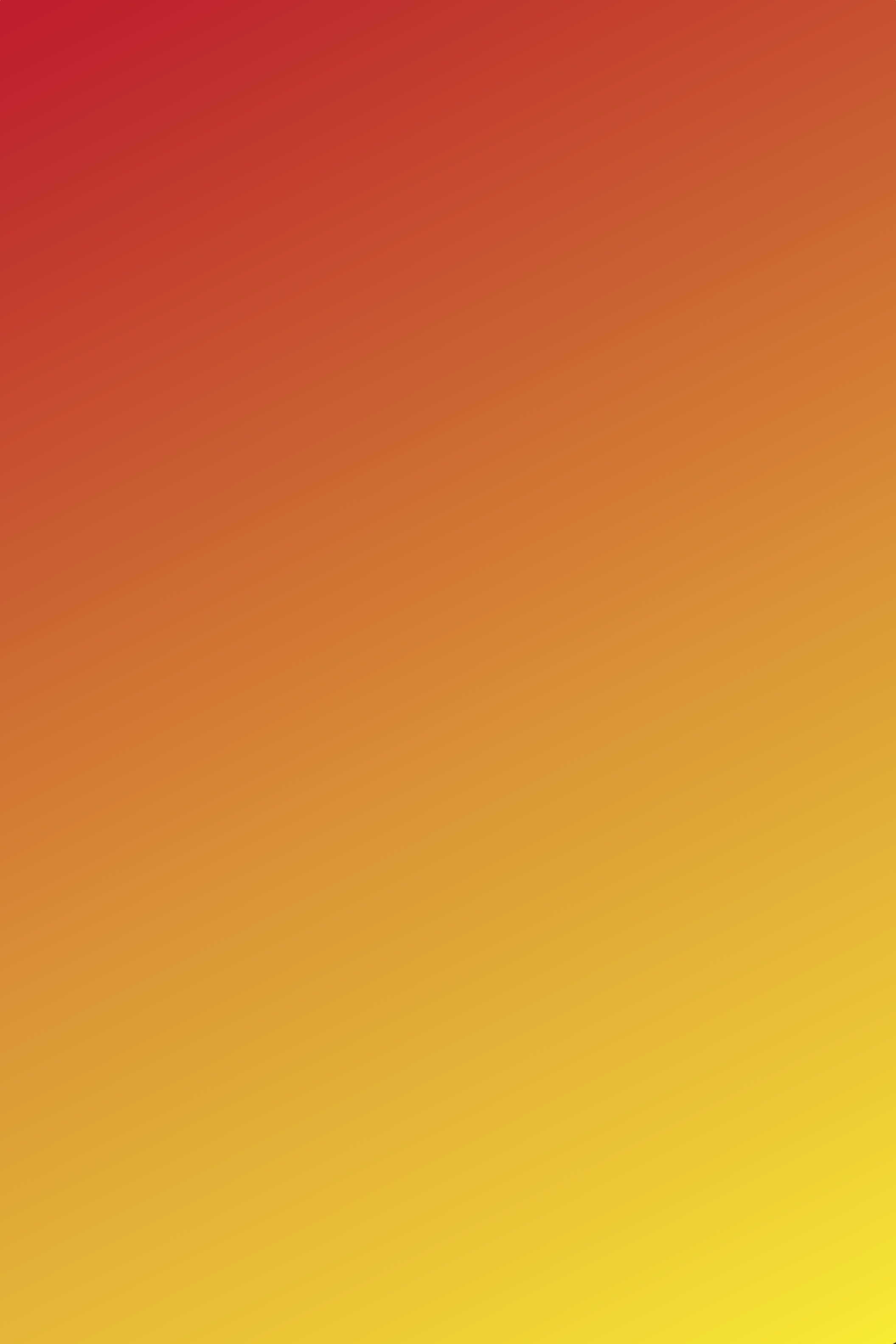 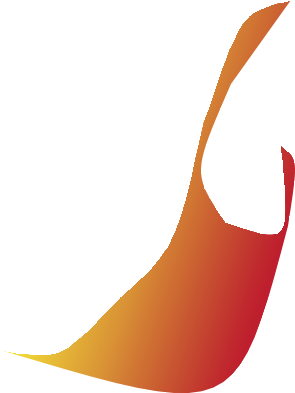 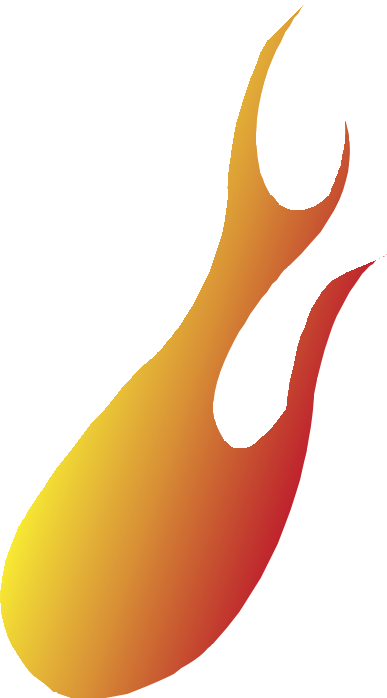 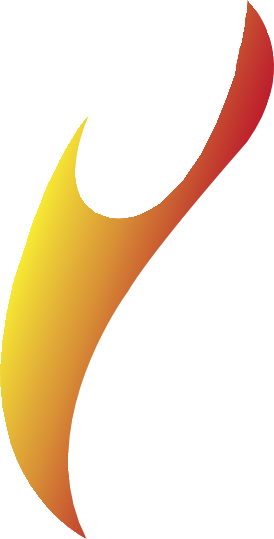 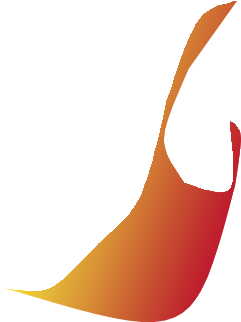 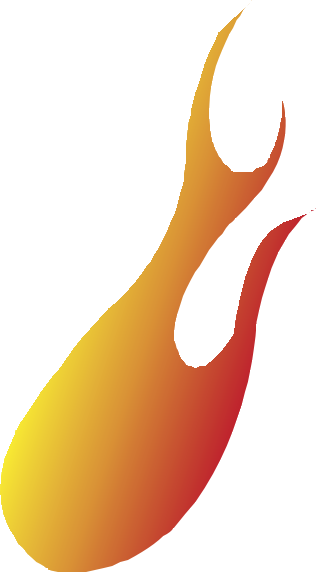 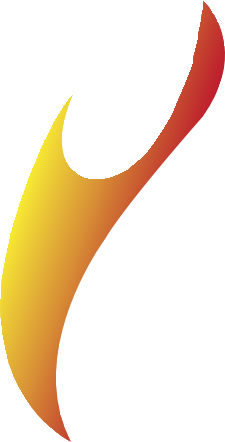 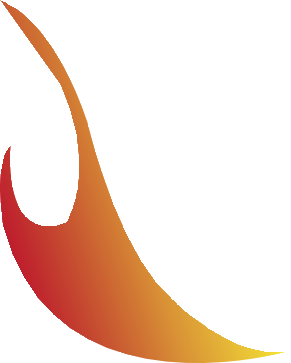 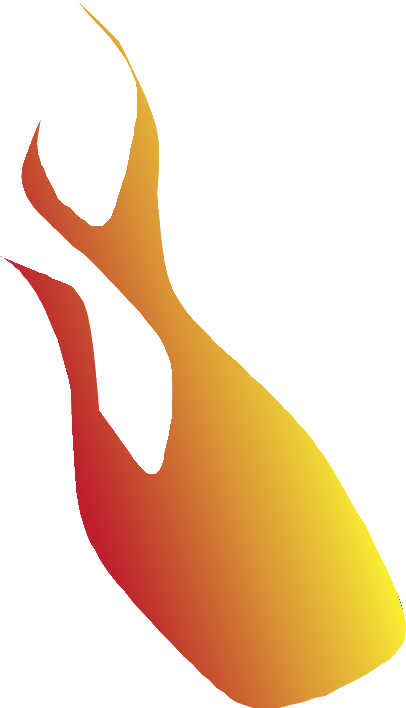 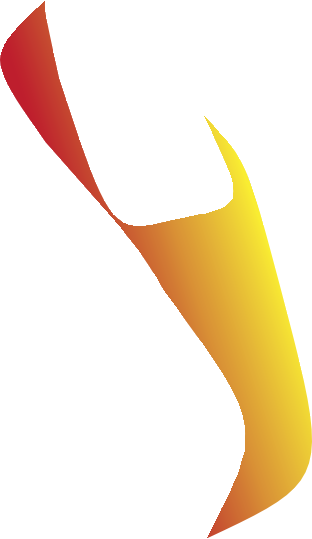 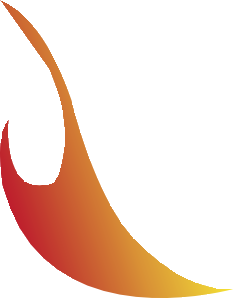 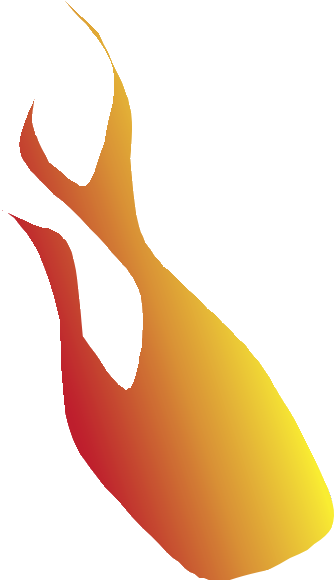 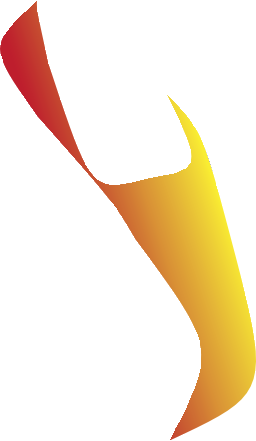 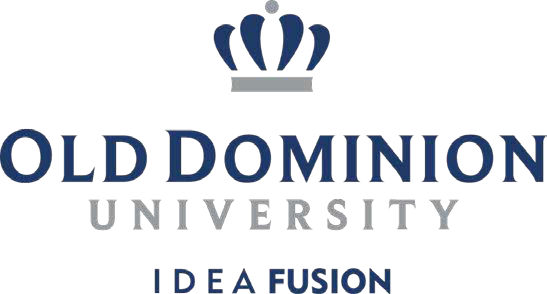 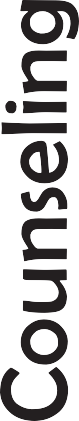 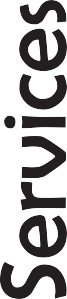 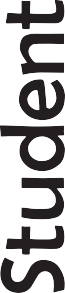 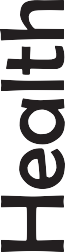 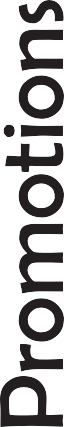 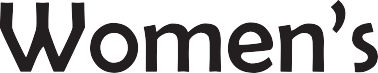 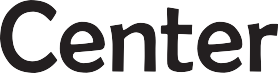 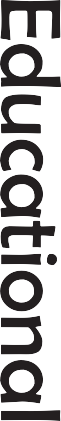 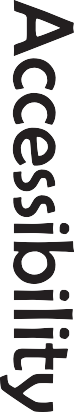 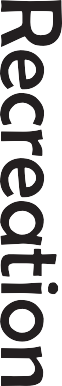 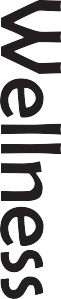 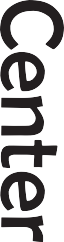 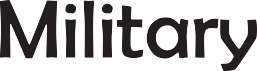 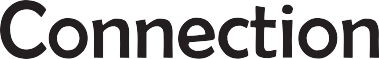 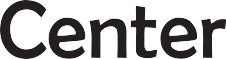 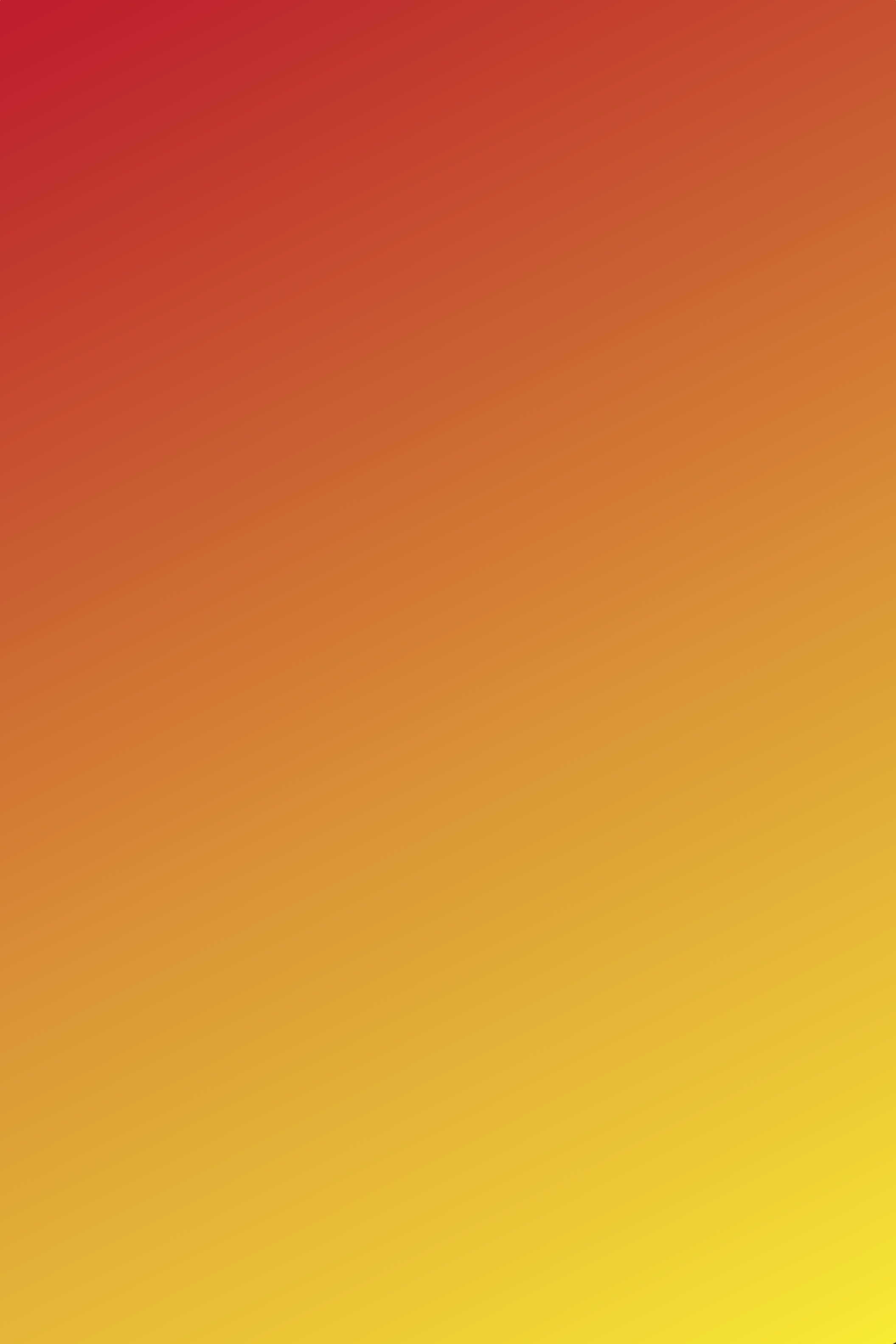 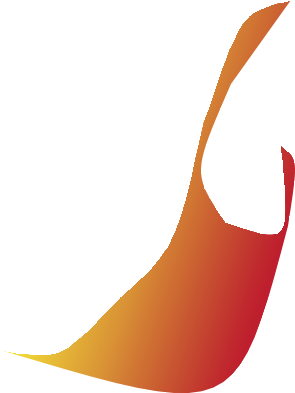 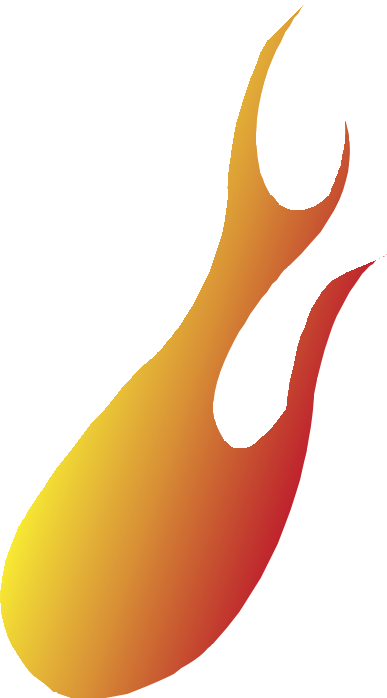 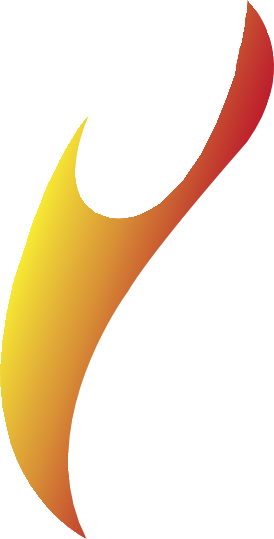 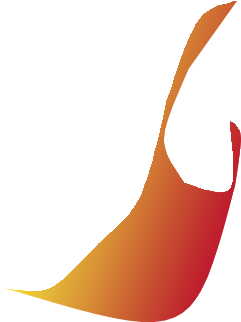 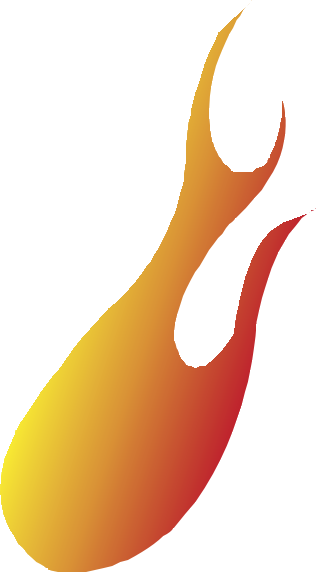 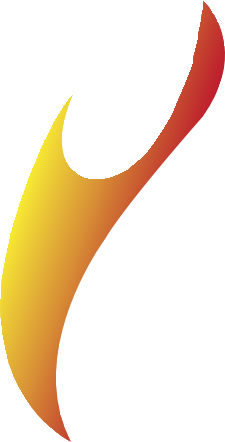 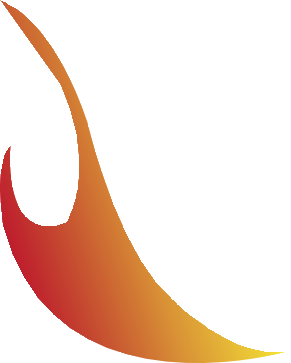 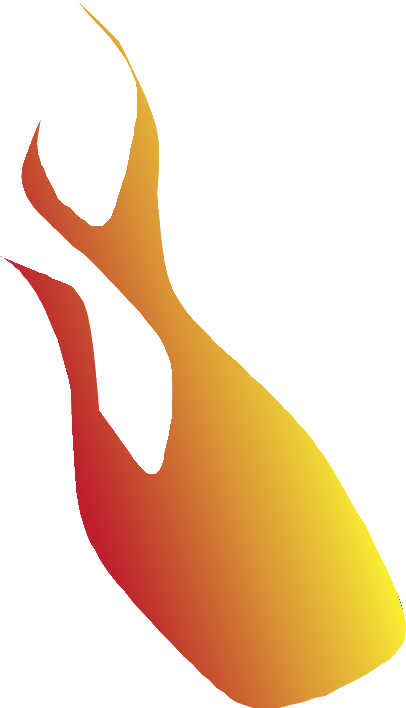 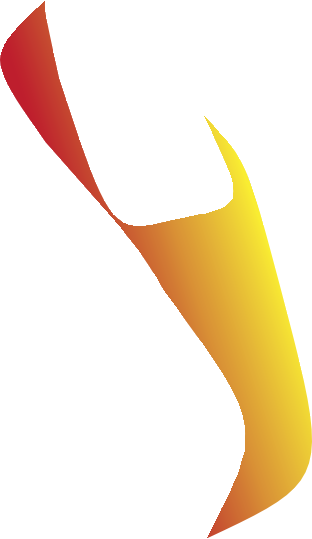 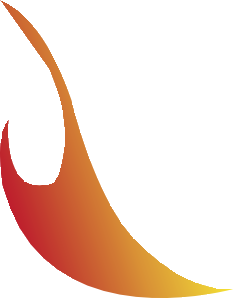 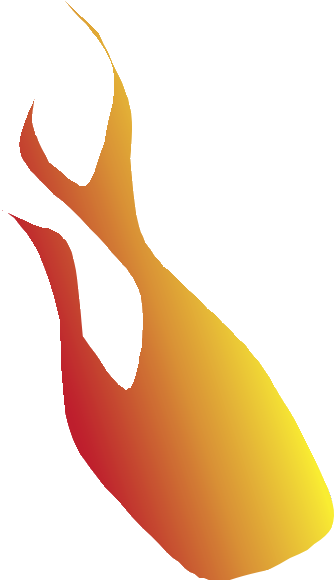 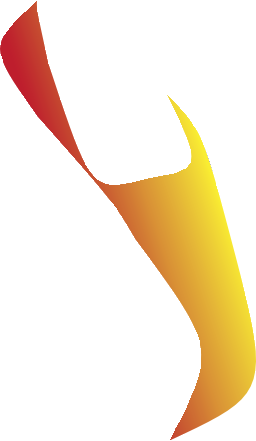 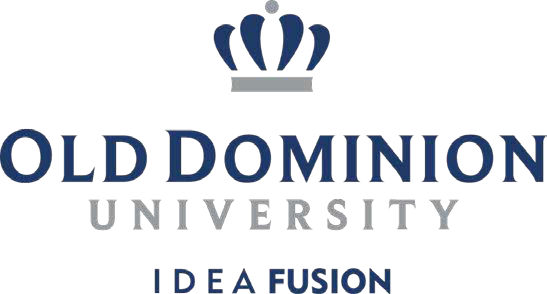 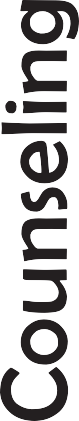 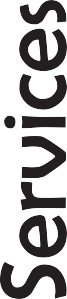 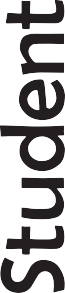 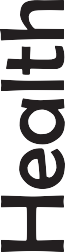 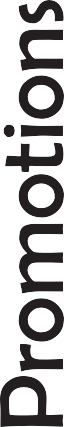 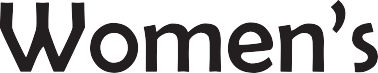 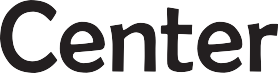 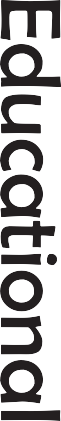 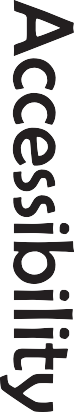 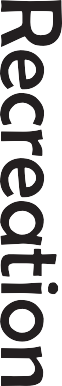 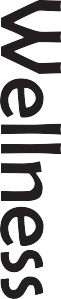 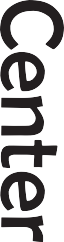 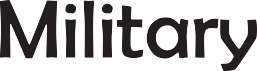 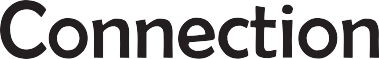 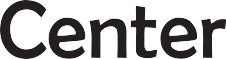 ARE YOU WINNING YOUR RACE?A SERIES ON ACHIEVING YOUR PERSONAL BESTTHE STRESS OF THE RACEOvercoming Performance Anxiety (with a focus on test-taking, presentations, and balancing classwork)Date:  Tuesday March 4th        Time:  12:30-1:30Location:  2017 Student Success CenterPresenters:  Adela Roxas & April Brecht